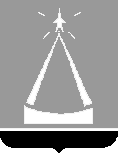 ГЛАВА  ГОРОДА  ЛЫТКАРИНОМОСКОВСКОЙ ОБЛАСТИПОСТАНОВЛЕНИЕ31.03.2016  № 224-п                                               г.Лыткарино			                    	О   проведении    публичных   слушаний отчета  об  исполнении  бюджета муниципального образования  «Город Лыткарино  Московской  области» за 2015 годВ целях обеспечения реализации прав населения города Лыткарино Московской области на непосредственное участие в осуществлении                     местного самоуправления,  в соответствии со статьей 28 Федерального закона                                     от 06.10.2003 №131-ФЗ «Об общих принципах организации местного самоуправления в Российской Федерации», статьями 2, 21 Устава города Лыткарино Московской  области, Положением о публичных слушаниях (народных обсуждениях) в муниципальном образовании «Городской округ Лыткарино», утвержденным решением Совета депутатов города Лыткарино                   от 09.08.2006 №191/19, статьей 43 Положения о бюджете и бюджетном процессе  в городе Лыткарино Московской области, утвержденным Решением Совета депутатов города Лыткарино от 01.11.2012 №309/35, постановляю:1. Провести публичные слушания отчета об исполнении бюджета                        муниципального образования «Город Лыткарино Московской области»                                            за 2015 год  25  апреля  2016 года  в 16 час. 00 мин. по адресу: г.Лыткарино, ул.Сафонова, дом 2-а, Муниципальное образовательное учреждение дополнительного образования детей «Детская музыкальная школа».2. Опубликовать настоящее постановление и отчет об исполнении                бюджета муниципального образования «Город Лыткарино Московской области» за 2015 год в установленном порядке и разместить                                 на официальном сайте города Лыткарино в сети «Интернет» не позднее                       8 апреля 2016  года.3. Утвердить состав Организационного комитета по подготовке и проведению публичных слушаний (прилагается).4.  Заместителю Главы Администрации города - управляющему делами Администрации города Лыткарино С.В.Дьячкову обеспечить организацию и проведение публичных слушаний. 5. Начальнику Финансового управления города Лыткарино Н.П.Архиповой  выступить на публичных слушаниях с докладом по отчету                    об исполнении бюджета муниципального образования «Город Лыткарино Московской области» за 2015 год.6. Установить срок подачи предложений и рекомендаций по отчету                         об исполнении бюджета муниципального образования «Города Лыткарино Московской области» за 2015 год  в течение 14 дней со дня опубликования настоящего постановления и проекта бюджета в Организационный комитет                   по адресу: г.Лыткарино, ул.Первомайская, д.7/7, Администрация г.Лыткарино, кабинет 34.7. Контроль за исполнением настоящего постановления возложить                                 на заместителя Главы Администрации города Лыткарино Л.С.Иванову.                                                                                                      Е.В.СерёгинУтвержден  Постановлением Главы города Лыткариноот  31.03.2016 N 224-пСОСТАВ Организационного комитета ПО подготовке и проведению ПУБЛИЧНЫХ СЛУШАНИЙ ПО отчету об исполнении БЮДЖЕТА города ЛЫТКАРИНО МОСКОВСКОЙ ОБЛАСТИ  ЗА 2015 ГОД Председатель организационного комитета:Глава города Лыткарино                                                                   Е.В.Серёгин Заместитель председателя организационного комитета:Председатель Совета депутатов города Лыткарино                      В.В.Дерябин 							                   (по согласованию)Заместитель Главы Администрации                                               Л.С.Иванова города Лыткарино                                                                                                                                    Члены организационного комитета:Депутаты комиссии по вопросам бюджетной политики, налогам, сборам, муниципальной собственности                     (по согласованию)Представители Общественной палаты города Лыткарино      (по согласованию)Первый заместитель Главы   Администрации                                                          города Лыткарино                                                                              В.В.Луценко Заместитель Главы   Администрации                                                          города Лыткарино                                                                              В.Б.Заброда Заместитель Главы Администрации   города                           - управляющий делами Администрации                                                                   города Лыткарино                                                                              С.В.Дьячков Заместитель Главы   Администрации                                                          города Лыткарино                                                                              А.Ю.Уткин Заместитель Главы   Администрации                                                          города Лыткарино                                                                             Н.В.Макаров Заместитель Главы   Администрации                                                          города Лыткарино                                                                              А.И.ТитаевНачальник Финансового управления                                                                    города Лыткарино                                                                              Н.П.Архипова